ANEXO 3REQUERIMENTO DE RECURSO - PET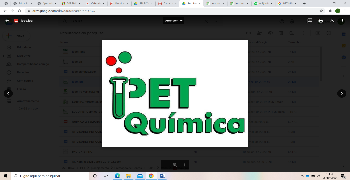 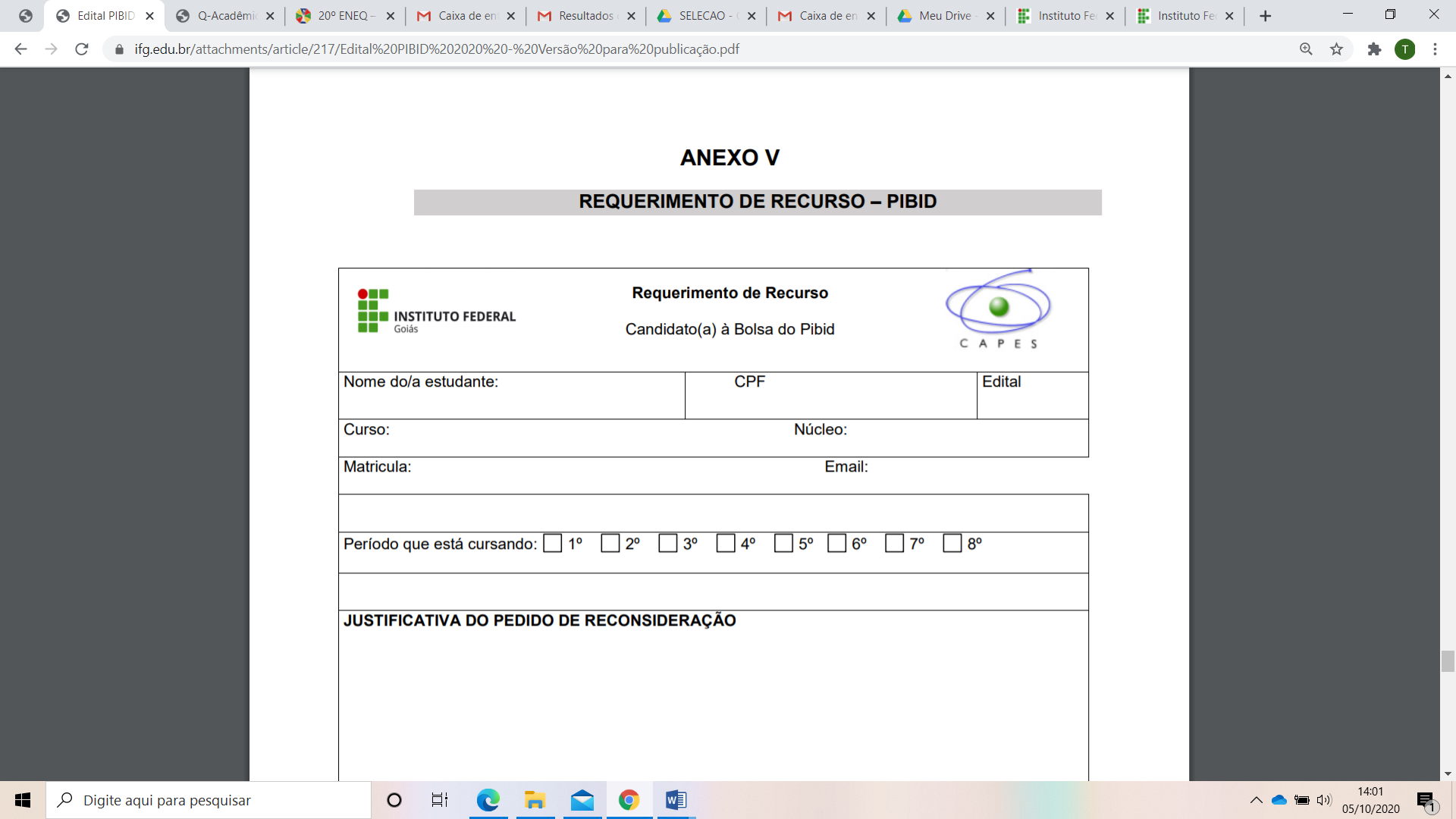 Candidato a PetianoREQUERIMENTO DE RECURSO - PETCandidato a PetianoREQUERIMENTO DE RECURSO - PETCandidato a PetianoNome:Nome:Edital:Matrícula:e-mail:Período:JUSTIFICATIVA DO PEDIDO DE RECONSIDERAÇÃOJUSTIFICATIVA DO PEDIDO DE RECONSIDERAÇÃOJUSTIFICATIVA DO PEDIDO DE RECONSIDERAÇÃOData:Assinatura:Obs: O(a) candidato(a) deverá preencher este formulário e enviar por e-mail editalpetquimicaifg@gmail.com Data:Assinatura:Obs: O(a) candidato(a) deverá preencher este formulário e enviar por e-mail editalpetquimicaifg@gmail.com Data:Assinatura:Obs: O(a) candidato(a) deverá preencher este formulário e enviar por e-mail editalpetquimicaifg@gmail.com 